THE FTW BENEFICE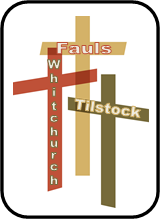 Holy Immanuel, Fauls; Christ Church, Tilstock; St Alkmund’s, Whitchurch Rector: Revd Canon Dr Judy HuntThe Rectory, Church St, Whitchurch, Shropshire, SY13 1LB01948 667253   revjudyhunt@gmail.comPERSON SPECIFICATION FOR A DIRECTOR OF MUSICat St Alkmund’s, WhitchurchEssentialDesirablePersonal Qualities & AttitudesPractising ChristianPassionate about and ability in developing musical worshipAble to work collaboratively as both the leader of some ‘teams’ and a member of others; good at inter-personal interactions and an effective communicatorAble to develop others primarily by encouragement rather than criticismAble & enthusiastic  to work across a spectrum of ages, abilities and culturesMotivated, enthusiastic, energetic, good humoured, gracious, adaptable, innovativeAble to combine good forward preparation with flexibilityCommunicantSkillsAbility to play keyboard and organ for music used in servicesAbility to conductAbility to play organ to a high levelAbility to adapt / arrange / create parts for voices and instruments in a range of settingsAbility to spot people who can develop their musical skillsAbility to create a positive, inspiring environment for rehearsals and servicesIT skills, including on-line abilitiesAbility to play a range of musical instrumentsAbility to compose(Cont,)ExperienceLeading / accompanying  in church music of some descriptionAwareness of the breadth of church musicConducting a choir, music group, band or orchestraEncouraging the talents of othersWorking with people in a Christian faith contextTeaching (school, organ)Taking young people through choir awardsDirecting choir or music groupInvolvement in music in the communityChoosing and developing music for different church services and settingsOn-line music or teaching of music KnowledgeA breadth of church musicHow to resource church music with which you are not yet familiar Liturgy within the CoEQualificationsCompetence in leading church musicHigh level keyboard skillsQualifications in teachingQualifications in keyboard &/or organ playingQualification in playing other instrumentsOtherEnhanced DBS check Clear understanding of and commitment to safeguarding issues and policies